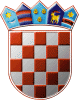 REPUBLIKA HRVATSKAKRAPINSKO – ZAGORSKA ŽUPANIJAGRAD ZLATARGRADSKO VIJEĆEKLASA: 612-01/21-01/05URBROJ: 2140-07-01-23-_	Zlatar,  ____.2023.	Na temelju članka 5. stavka 1. Zakona o kulturnim vijećima i financiranju javnih potreba u kulturi („Narodne novine“ broj 83/22) i članka 27. Statuta Grada Zlatara („Službeni glasnik Krapinsko-zagorske županije“ broj 36A/13, 9/18, 9/20, 17A/21), Gradsko vijeće Grada Zlatara na __ sjednici održanoj _____  2023. godine, donijelo jeIzvješće Programa javnih potreba u kulturi Grada Zlatara za 2022. godinuČlanak  1.Program javnih potreba u kulturi Grada Zlatara za 2022. godinu („Službeni glasnik Krapinsko-zagorske županije“ broj 54A/21, 31/22, 57A/22) izvršen je u 2022. godini kako slijedi:Članak 2.Ovo Izvješće Programa temelji se na Godišnjem izvještaju o izvršenju Proračuna Grada Zlatara za 2022. godinu i objavit će se u "Službenom glasniku Krapinsko-zagorske županije".PREDSJEDNICADanijela FindakPLAN 
(HRK)IZVRŠENJE 
(HRK)INDEKS1.Redovna djelatnost ustanova u kulturi1.211.658,911.040.052,4985,84%Gradska knjižnica Zlatar     633.010,17550.475,7586,96%Pučko otvoreno učilište „dr. Juraj Žerjavić“ Zlatar488.499,84435.211,5889,09%Galerija izvorne umjetnosti Zlatar  90.148,9054.365,1660,31%2.Kulturne i ostale manifestacije430.000,00431.892,33100,44%Organizacija Dani kajkavskih riječi  300.000,00307.078,70102,36%Ostale kulturne manifestacije Grada 130.000,00124.813,6396,01%3.Investicijske potpore1.561.000,001.515.926,2897,11%Uređenje  Doma kulture „Sokolana“  1.561.000,001.515.926,2897,11%UKUPNOUKUPNO3.202.658,913.159.477,5298,65%